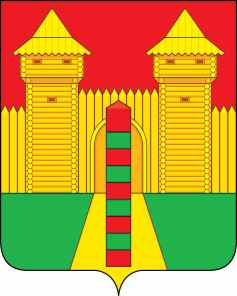   АДМИНИСТРАЦИЯ  МУНИЦИПАЛЬНОГО  ОБРАЗОВАНИЯ «ШУМЯЧСКИЙ  РАЙОН» СМОЛЕНСКОЙ  ОБЛАСТИРАСПОРЯЖЕНИЕот 21.10.2021г. № 377-р         п. Шумячи1. Назначить Варсанову  Галину  Аркадьевну,  заместителя  Главы  муниципального  образования  «Шумячский  район»  Смоленской  области,  ответственным  за координацию работы по утверждению положений о видах контроля на территории  муниципального  образования  «Шумячский  район»  Смоленской   области  и  за  внесение  данных в информационную систему monitoring.ar.gov.ru.     2. Контроль за исполнением настоящего распоряжения оставляю за собой. Глава муниципального образования «Шумячский район» Смоленской области                                            А.Н. ВасильевО назначении лица, ответственного за координацию работы по утверждению положений о видах контроля на         территории  муниципального                            образования  «Шумячский  район»  Смоленской               области